Муниципальное казенное учреждение дополнительного образования «Детская школа искусств» с. Кунашак Кунашакского районаДОПОЛНИТЕЛЬНАЯ ОБЩЕРАЗВИВАЮЩАЯОБРАЗОВАТЕЛЬНАЯ ПРОГРАММА В ОБЛАСТИ ХОРЕОГРАФИЧЕСКОГО ИСКУССТВА «ОСНОВЫ ХОРЕОГРАФИИ»(7-летний срок обучения)с. Кунашак 2021г.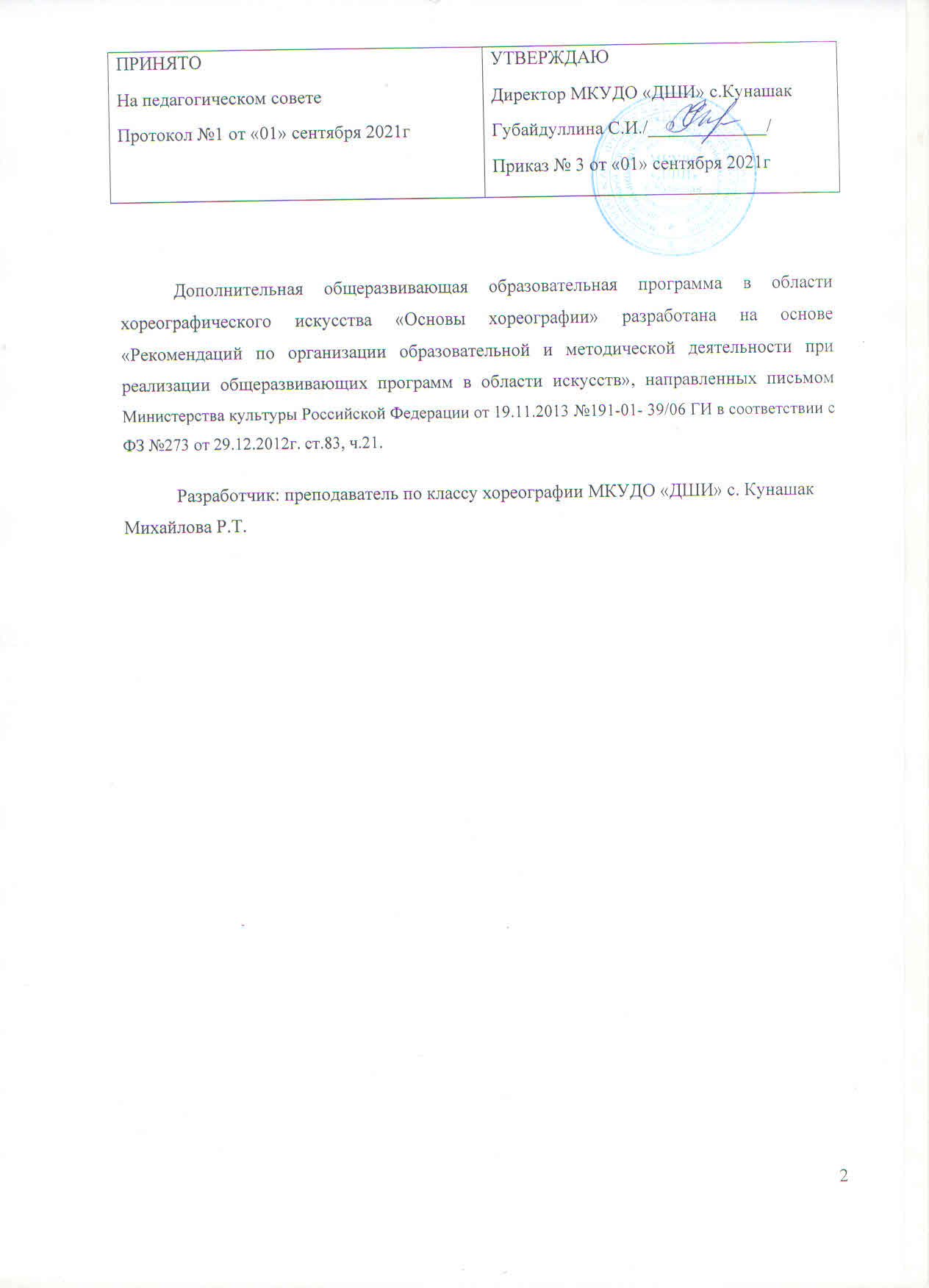 СодержаниеПояснительная запискаПланируемые результаты освоения обучающимися ДООП «Основы хореографии»Учебный план.График образовательного процесса.Программы учебных предметовСистема и критерии оценок, используемые при проведении промежуточной и итоговой аттестации результатов освоения обучающимися ДООП «Основы хореографии»Программа творческой, методической и культурно-просветительной деятельности школы.Требования к условиям реализации программы «Основы хореографии»Пояснительная запискаДополнительная образовательная общеразвивающая программа в области хореографического искусства «Основы хореографии» (далее - программа ДООП) разработана на основе Рекомендаций Минкультуры России от 19.11.2013.№191-01- 39/06ГИ в соответствии с ФЗ №273 от29.12.2012г. ст.83, ч.21. ДООП определяет содержание и организацию образовательного процесса в МКУДО «Детская школа искусств» с. Кунашак.Программа «Основы хореографии» составлена с учётом возрастных и индивидуальных особенностей обучающихся, срок обучения составляет 7 лет, возраст обучающихся от 7 до 16лет. Программа направлена на:воспитание разносторонней и эстетически развитой личности;создание	условий для художественного образования, эстетического воспитания, духовно-нравственного развития детей;приобретение детьми знаний, умений и навыков в области хореографического исполнительства;приобретение детьми опыта творческой деятельности;овладение детьми духовными и культурными ценностями народов мира;Программа	««Основы	хореографии»	составлена	с	учётом	возрастных	и индивидуальных особенностей обучающихся и направлена на:воспитание разносторонней и эстетически развитой личности;создание	условий   для   художественного   образования,   эстетического	воспитания, духовно-нравственного развития детей;приобретение детьми знаний, умений и навыков в области хореографического исполнительства;приобретение детьми опыта творческой деятельности;овладение детьми духовными и культурными ценностями народов мира;Программа разработана с учётом:обеспечения преемственности программы «Хореография» и основных профессиональных образовательных программ среднего профессионального и высшего профессионального образования в области хореографического искусства;сохранения единства образовательного пространства Российской Федерации в сфере культуры и искусства.Цели программы:воспитание и развитие у обучающихся личностных качеств, позволяющих уважать и принимать духовные и культурные ценности разных народов;формирование у обучающихся эстетических взглядов, нравственных установок и потребности общения с духовными ценностями;формирование у обучающихся умения самостоятельно воспринимать и оценивать культурные ценности;воспитание детей в творческой атмосфере, обстановке доброжелательности, эмоционально-нравственной отзывчивости, а также профессиональной требовательности;формирование у одаренных детей комплекса знаний, умений и навыков, позволяющих в дальнейшем осваивать основные профессиональные образовательные программы в области хореографического искусства;выработка у обучающихся личностных качеств, способствующих освоению в соответствии с программными требованиями учебной информации, умению планировать свою домашнюю работу, осуществлению самостоятельного контроля за своей учебной деятельностью, умению давать объективную оценку своему труду, формированию навыков взаимодействия с преподавателями, концертмейстерами и обучающимися в образовательном процессе.Срок освоения дополнительной общеразвивающей образовательной программы в области хореографического искусства «Основы хореографии» для детей, поступивших ДШИ с. Кунашак в первый класс в возрасте от семи до девяти лет, составляет 7 лет.Оценка качества образования по программе включает в себя текущий контроль успеваемости, промежуточную и итоговую аттестацию обучающихся.Освоение обучающимися программы «Основы хореографии» завершается итоговой аттестацией.К итоговой аттестации допускаются выпускники, освоившие программу «Основы хореографии» в полном объеме, прошедшие промежуточную аттестацию по всем предметам учебного плана. Итоговая аттестация выпускников проводится в форме выпускных экзаменов в соответствии с Положением о «Порядке и формах проведения итоговой аттестации выпускников МКУДО ДШИ с. Кунашак.Обучение ДООП «Основы хореографии » ведется на русском языке.Планируемые результаты освоения обучающимися образовательной программы«Основы хореографии»1. Минимум содержания ДООП «Основы хореографии» должен обеспечивать целостное художественно-эстетическое развитие личности и приобретение ею в процессе освоения образовательных программ танцевально - исполнительских и теоретических знаний, умений и навыков в предметных областях:в области хореографического исполнительства:знания профессиональной терминологии;умения исполнять различные виды танца: классический, народно-сценический;умения	определять	средства	музыкальной	выразительности	в	контексте хореографического образа;умения	выполнять	комплексы	специальных	хореографических	упражнений, способствующих развитию профессионально необходимых качеств;умения осваивать и преодолевать технические трудности при тренаже классического танца и разучивания хореографического произведения;навыков музыкально-пластического интонирования;навыков сохранения и поддержки собственной физической формы;навыков публичных выступлений;в области теории и истории искусств:знания музыкальной грамоты;знания основных этапов жизненного и творческого пути отечественных и зарубежных композиторов;знания и слуховых представлений программного минимума произведений симфонического, балетного и других жанров музыкального искусства;первичные знания в области строения классических музыкальных форм;знания основных элементов музыкального языка;знания основных этапов развития хореографического искусства;знания основных этапов становления и развития искусства балета;навыков восприятия музыкальных произведений различных стилей и жанров, созданных в разные исторические периоды;навыков восприятия элементов музыкального языка;навыков анализа музыкального произведения;знания основных отличительных особенностей хореографического искусства различных исторических эпох, стилей и направлений;Результатом освоения дополнительной общеразвивающей образовательной программы в области хореографического искусства «Основы хореографии» является приобретение обучающимися следующих знаний, умений и навыков в учебных предметах:в области хореографического исполнительства:знания требований к физической подготовленности обучающегося;знания основ формирования специальных упражнений для развития профессионально необходимых физических качеств;умения разучивать поручаемые партии под руководством преподавателя;умения исполнять хореографические произведения на разных сценических площадках; в области теории и истории искусства:знания балетной терминологии;знания средств создания образа в хореографии;знания принципов взаимодействия музыкальных и хореографических выразительных средств;знания образцов классического наследия балетного репертуара;Результаты освоения дополнительной общеразвивающей образовательной программы«Основы хореографии» по учебным предметам:Танец:знание основных элементов классического, народного танцев;знание о массовой композиции, сценической площадке, рисунке танца, слаженности и культуре исполнения танца;умение исполнять простые танцевальные этюды и танцы;умение ориентироваться на сценической площадке;умение самостоятельно создавать музыкально-двигательный образ;владение	различными	танцевальными	движениями,	упражнениями	на	развитие	- физических данных;навыки перестраивания из одной фигуры в другую;владение первоначальными навыками постановки корпуса, ног, рук, головы;навыки комбинирования движений;навыки ансамблевого исполнения, сценической практики.Ритмика:знание основных понятий, связанных с метром и ритмом, темпом и динамикой в музыке;знание понятия лада в музыке (мажор, минор) и умение отражать ладовую окраску в танцевальных движениях;первичные знания о музыкальном синтаксисе, простых музыкальных формах;представление о длительностях нот в соотношении с танцевальными шагами;умение согласовывать движения со строением музыкального произведения;навыки двигательного воспроизведения ритмических рисунков;навыки	сочетания	музыкально	–	ритмических	упражнений	с	танцевальными движениями.Гимнастика:знание анатомического строения тела;знание приемов правильного дыхания;знание правил безопасности при выполнении физических упражнений;знание о роли физической культуры и спорта в формировании здорового образа жизни;умение выполнять комплексы упражнений утренней и корригирующей гимнастики с учетом индивидуальных особенностей организма;умение сознательно управлять своим телом;умение распределять движения во времени и пространстве;владение комплексом упражнений на развитие гибкости корпуса;навыки координации движений.Классический танец:знание рисунка танца, особенностей взаимодействия с партнерами на сцене;знание балетной терминологии;знание элементов и основных комбинаций классического танца;знание особенностей постановки корпуса, ног, рук, головы, танцевальных комбинаций;знание средств создания образа в хореографии;знание принципов взаимодействия музыкальных и хореографических выразительных средств;умение	исполнять	на	сцене	классический	танец,	произведения	учебного хореографического репертуара;умение исполнять элементы и основные комбинации классического танца;умение распределять сценическую площадку, чувствовать ансамбль, сохранять рисунок танца;умение осваивать и преодолевать технические трудности при тренаже классического танца и разучивании хореографического произведения;навыки музыкально-пластического интонирования.Народно-сценический танец: --знание	рисунка	народно-сценического	танца,	особенностей	взаимодействия	с партнерами на сцене;знание балетной терминологии;знание элементов и основных комбинаций народно-сценического танца;знание особенностей постановки корпуса, ног, рук, головы, танцевальных комбинаций;знание средств создания образа в хореографии;знание принципов взаимодействия музыкальных и хореографических выразительных средств;умение исполнять на сцене различные виды народно-сценического танца, произведения учебного хореографического репертуара;умение исполнять народно-сценические танцы на разных сценических площадках;умение исполнять элементы и основные комбинации различных видов народно- сценических танцев;умение распределять сценическую площадку, чувствовать ансамбль, сохранять рисунок при исполнении народно-сценического танца;умение понимать и исполнять указания преподавателя;Историко-бытовой и бальный танец:знание рисунка танца, особенностей взаимодействия с партнерами на сцене;знание балетной терминологии;знание элементов и основных комбинаций историко-бытового танца;знание особенностей постановки корпуса, ног, рук, головы, танцевальных комбинаций;знание средств создания образа в хореографии;знание принципов взаимодействия музыкальных и хореографических выразительных средств;умение исполнять упражнения в паре;умение исполнять элементы и основные комбинации историко-бытового танца;умение распределять сценическую площадку, чувствовать ансамбль, сохранять рисунок танца;умение	осваивать	и	преодолевать	технические	трудности	при	разучивании хореографического произведения;Сценическая практика: -умение осуществлять подготовку концертных номеров, партий под руководством преподавателя;умение работы в танцевальном коллективе;умение видеть, анализировать и исправлять ошибки исполнения;умение понимать и исполнять указания преподавателя, творчески работать над хореографическим произведением на репетиции;навыки участия в репетиционной работе.Слушание музыки и музыкальная грамота:знание специфики музыки как вида искусства;знание музыкальной терминологии, актуальной для хореографического искусства;знание основ музыкальной грамоты (размер, динамика, темп, строение музыкального произведения);умение эмоционально - образно воспринимать и характеризовать музыкальные произведения;умение пользоваться музыкальной терминологией, актуальной для хореографического искусства;умение различать звучания отдельных музыкальных инструментов;умение запоминать и воспроизводить (интонировать, просчитывать) метр, ритм и мелодику несложных музыкальных произведений.Беседы о хореографическом искусстве:знание основных этапов развития хореографического искусства;знание основных отличительных особенностей хореографического искусства различных исторических эпох, стилей и направлений;знание имен выдающихся представителей и творческое наследие хореографического искусства различных эпох;знание основных этапов становления и развития русского балета;умение анализировать произведение хореографического искусства с учетом времени его создания, стилистических особенностей;содержательности, взаимодействия различных видов искусств, художественных средств создания хореографических образов.Предмет по выбору (фортепиано, синтезатор, гитара, баян ):ознакомление обучающихся с музыкой танцевального жанра разных эпох, направлений и стилей;развитие музыкального вкуса;формирование навыков музыкально-образного восприятия музыкального произведения;-формирование умений характеризовать исполняемое, выражать к нему свое отношение.Учебный планУчебный план программы «Основы хореографии» разработан МКУДО ДШИ с Кунашак с учетом примерных учебных планов, рекомендованных Министерством культуры РФ для детских школ искусств (от 23.06.2003г. №66-01- 16/32) и основеРекомендаций Минкультуры России от 19.11.2013.№191-01-39/06ГИ в соответствии с ФЗ№273 от29.12.2012г. ст.83, ч.21.Учебный план, определяет содержание и организацию образовательного процесса по программе «Основы хореографии», разработан с учетом преемственности образовательных программ в области хореографического искусства среднего профессионального и высшего профессионального образования, сохранения единого образовательного пространства, индивидуального творческого развития обучающихся.Учебный план предусматривает максимальную самостоятельную и аудиторную нагрузку обучающихся и разработан в соответствии с графиками образовательного процесса. Учебный план определяет перечень, последовательность изучения учебных предметов по годам обучения и учебным полугодиям, формы промежуточной аттестации, объем часов по каждому учебному предмету (максимальную, самостоятельную и аудиторную нагрузку обучающихся). Общий объем аудиторной нагрузки обучающихся (без учета времени, предусмотренного на промежуточную аттестацию и участие обучающихся в творческой и культурно- просветительской деятельности) не превышает 10,5 часов в неделю.Учебный план программы «Основы хореографии» содержит следующие предметные области:Хореографическое исполнительство;Теория и история искусств;Учебный предмет по выбору и разделы:промежуточная аттестация, итоговая аттестация.Общий объем аудиторной нагрузки программы «Основы хореографии» нормативный срок освоения 7 лет составляет 2275 часов:Учебный план дополнительной общеразвивающей программы художественной направленности «Основы хореографии» (срок обучения 7 лет).Танец и Ритмика- 280 часов; Гимнастика- 70 часов; Классический танец –577,5 часа;Народно-сценический танец -350 часов; Историко-бытовой и бальный танец- 280 часов; Сценическая практика -122,5часов;Предмет по выбору - 245 часовСлушание музыки и музыкальная грамота -245 час;Беседы о хореографическом искусстве- 105 часов.3 Объём самостоятельной работы обучающихся в неделю по учебным предметам в среднем за весь период обучения определяется с учётом минимальных затрат на подготовку домашнего задания, параллельного освоения детьми программ начального и основного общего образования.3 .4. Внеаудиторная работа может быть использована на выполнение домашнего задания обучающимися, посещение ими учреждений культуры, участие обучающихся в творческих мероприятиях и культурно-просветительской деятельности ОУ. Выполнение обучающимся домашнего задания контролируется преподавателем и обеспечивается учебниками, учебно-методическими и нотными изданиями в соответствии с программными требованиями по каждому учебному предмету.График образовательного процессаГрафик образовательного процесса определяет его организацию и отражает:срок реализации программы,бюджет времени образовательного процесса (в неделях) предусмотренного на аудиторные занятия,промежуточную и итоговую аттестацию обучающихся, каникулы.При реализации программы «Основы хореографии» со сроком обучения 7 лет продолжительность учебного года составляет 35 недель.В учебном году предусматриваются каникулы в объеме не менее 4 недель, в первом классе для обучающихся по ДООП со сроком обучения 7 лет устанавливаются дополнительные недельные каникулы. Летние каникулы устанавливаются в объеме 13 недель. Осенние, зимние, весенние каникулы проводятся в сроки, установленные при реализации основных образовательных программ начального общего и основного общего образования.Учебный год для педагогических работников составляет 44 недели, из которых 35 недель - реализация аудиторных занятий, в остальное время деятельность педагогических работников должна быть направлена на методическую, творческую, культурно- просветительскую работу.Часы преподавательской работы, предусмотренные по предмету «Сценическая практика», планируются из расчета 0,5 урока в неделю на каждого учащегося. Право распределения общего количества этих часов предоставляется школе искусств.Аудиторные часы для концертмейстера предусматриваются по всем учебным предметам предметной области «Основы хореографии» в объёме 100% аудиторного времени.При реализации ДООП «Основы хореографии» продолжительность учебных занятий, равная одному академическому часу, определяется Уставом МКУДО ДШИ с. Кунашак и составляет 40 минут.Программы учебных предметовПрограммы учебных предметов являются неотъемлемой частью ДООП «Основы хореографии», разработанной педагогическим коллективом МКУДО ДШИ с. Кунашак. Все программы учебных предметов разработаны, в соответствии с учебными планами, прошли обсуждение на заседании педагогического совета ДШИ.Программы учебных предметов выполняют следующие функции:нормативную - является документом, обязательным для выполнения в полном объеме;процессуально-содержательную - определяющую логическую последовательность усвоения элементов содержания, организационные формы и методы, средства и условия обучения;оценочную - то есть выявляет уровень усвоения элементов содержания, устанавливает принципы контроля, критерии оценки уровня приобретенных знаний, умений и навыков.Программы учебных предметов имеют самостоятельную структуру, содержат:титульный листпояснительную записку, содержащую характеристику учебного предмета, его место и роль в образовательном процессе,срок реализации учебного предмета, объем учебного времени, предусмотренный учебным планом образовательного учреждения на реализацию учебного предмета (с указанием максимальной учебной нагрузки, объема времени на внеаудиторную (самостоятельную) работу обучающихся и аудиторные занятия),формы	проведения	учебных	аудиторных	занятий	(групповая,	мелкогрупповая, индивидуальная),цели и задачи учебного предмета,методы обучения, описание материально-технических условий реализации учебного предмета,результаты освоения или ожидаемые результаты;учебно-тематический план (для теоретических и исторических учебных предметов (слушание музыки и музыкальная грамота, музыкальная литература, беседы о хореографическом искусстве);содержание учебного предмета;требования к уровню подготовки обучающихся;формы и методы контроля, систему оценок;методическое обеспечение учебного процесса, в том числе перечень литературы, а также, при необходимости, перечень средств обучения.список литературы и средств обучения, необходимый для реализации	программы учебного предмета.В программах учебных предметов ДООП «Основы хореографии» отражено обоснование объема времени, предусмотренного на выполнение домашнего задания.Перечень программ учебных предметов:Ритмика:На занятиях по ритмике происходит непосредственное и всестороннее обучение ребенка на основе гармоничного сочетания музыкального, двигательного, физического и интеллектуального развития. Уроки ритмики развивают такие музыкальные данные как слух, память, ритм, помогают выявлению творческих задатков учеников, знакомят с теоретическими основами музыкального искусства. Дети получают возможность самовыражения через музыкально-игровую деятельность. Изучение предмета «Ритмика» тесно связано с изучением предметов «Слушание музыки и музыкальная грамота»,«Танец», «Народно-сценический танец». Срок освоения программы «Ритмика» при 7- летнем сроке обучения составляет 2 года.Танец:Программа «Танец», основанная на движениях под музыку, развивает музыкальный слух, двигательные способности, а также те психические процессы, которые лежат в их основе. Танец способствует правильному физическому развитию детей, имеет оздоровительное значение, способствует более глубокому эмоционально - осознанному восприятию музыки, большей тонкости слышания и различия отдельных музыкально-выразительных средств, пониманию музыкальных стилей и жанров. Танец исполняется чаще всего всем коллективом и требует четкого взаимодействия всех участников, повышает дисциплину, чувства ответственности и товарищества. Изучение предмета «Танец» тесно связано с изучением предметов «Слушание музыки и музыкальная грамота», «Ритмика», «Народно- сценический танец». Срок освоения программы «Танец» при 7-летнем сроке обучения составляет 2 года.ГимнастикаПолноценная подготовка учащихся предполагает высокую степень гибкости тела и умение управлять своими движениями. Для развития этого качества в программу обучения вводится учебный предмет «Гимнастика», задача которого состоит в том, чтобы с помощью специальных упражнений подготовить учеников к успешному освоению движений классического танца. Основное достоинство гимнастики, как средства физического воспитания учащихся, заключается в том, что она располагает большим разнообразием физических упражнений и методов, при помощи которых можно оказывать положительное воздействие на организм ребенка, способствовать развитию двигательного аппарата и формировать необходимые двигательные навыки. Учитывая физиологические особенности организма ребенка, занятия балетной гимнастикой необходимо начинать с раннего возраста, когда костно- мышечный аппарат уже достаточно окреп для физических нагрузок, но еще гибкий и восприимчивый для развития необходимых навыков и умений в области хореографии. За время обучения организм ребенка привыкает к физическим упражнениям, развивается и закрепляется гибкость, координация, точность движений тела. Важным элементом занятий является наличие музыкального сопровождения. Это создает особую атмосферу в классе, воспитывая музыкальность и выразительность исполнения сложных упражнений. Такое исполнение уводит от сухого исполнительства и помогает большей свободе при выполнении движений. Срок освоения программы«Гимнастика» при 7- летнем сроке обучения составляет 2 года.Классический танецУчебный предмет «Классический танец» направлен на приобщение детей к хореографическому искусству, на эстетическое воспитание учащихся, на приобретение основ исполнения классического танца. Содержание учебного предмета «Классический танец» тесно связано с содержанием учебных предметов «Ритмика», «Гимнастика»,«Подготовка концертных номеров». Учебный предмет «Классический танец» является фундаментом обучения для всего комплекса танцевальных предметов, ориентирован на развитие физических данных учащихся, на формирование необходимых технических навыков, является источником высокой исполнительской культуры, знакомит с высшими достижениями мировой и отечественной хореографической культуры. Данная программа приближена к традициям, опыту и методам обучения, сложившимся в хореографическом образовании, и к учебному процессу ДШИ. Ее освоение способствует формированию общей культуры детей, музыкального вкуса, навыков коллективного общения, развитию двигательного аппарата, мышления, фантазии, раскрытию индивидуальности. Срок освоения программы «Классический танец» при 7- летнем сроке обучения составляет 5 лет.Народно-сценический танецУчебный предмет «Народно-сценический танец» направлен на приобщение детей к хореографическому искусству, на эстетическое воспитание учащихся, на приобретение основ исполнения народного танца, а также на воспитание нравственно-эстетического отношения к танцевальной культуре народов мира. Народно-сценический танец является одним из основных предметов. Содержание учебного предмета «Народно-сценический танец» тесно связано с содержанием учебных предметов «Ритмика», «Гимнастика», « Сценическая практика», «Классический танец». Полученные по этим предметам знания, умения, навыки позволяют приступить к изучению экзерсиса у станка на основе русского танца. Приобретенные музыкально-ритмические навыки дают основание изучать движения с разнообразным ритмическим рисунком, как у станка, так и на середине зала. Обучение народно-сценическому танцу совершенствует координацию движений, способствует дальнейшему укреплению мышечного аппарата, развивая те группы мышц, которые мало участвуют в процессе классического тренажа. Кроме того, занятия народно- сценическим танцем позволяют учащимся овладеть разнообразием стилей и манерой исполнения танцев различных народов, в значительной степени расширяют и обогащают их исполнительские возможности, формируя особые исполнительские качества и навыки. Срок освоения программы «Народно-сценический танец» при 7- летнем сроке обучения составляет 5 лет.Историко-бытовой и бальный танецИсторико-бытовой танец – неотъемлемая часть западноевропейского и отечественного культурного наследия в области хореографического искусства. Являясь самостоятельной дисциплиной, историко-бытовой танец в то же время тесно связан с другими видами танца, с общим историческим процессом развития хореографии.Цель предмета – знакомство со стилями и манерами разных эпох, развитие музыкальности, чувства позы, координации движений.Формы контроля: открытые уроки к концу учебного года. Обучающийся должен знать особенности культуры той или иной эпохи, понимание того, что танец является отражением эстетического стиля эпохи, должен освоить экзерсис бытового танца: шаги, поклоны, положения рук, корпуса, а также простейшие танцевальные движения. Изучить и освоить манеру бытовых танцев XV-XX веков. Ознакомиться с историей развития танцев, с изменением костюма и в связи с этими знаниями прийти к глубинному пониманию танца как выразителя эстетики и культуры той или иной эпохи. Срок освоения программы «Историко-бытовой и бальный танец» при 7- летнем сроке обучения составляет 4 года.Сценическая практикаУчебный предмет «Сценическая практика» неразрывно связан со всеми предметами дополнительной общеразвивающей образовательной программы. На занятиях применяются знания, умения, навыки, приобретенные учащимися на уроках классического, народно-сценического, историко-бытового и бального танцев.Учебный предмет направлен на приобретение детьми первичных умений исполнения сценического репертуара на сцене зала ДШИ, в выступлениях в рамках культурных мероприятий в РДК, на участие в фестивалях, смотрах и конкурсах. Сценическая практика учащихся организуется и планируется на основании плана работы хореографического отделения и ДШИ в целом. В процессе подготовки концертных номеров должны участвовать все учащиеся класса. Участие каждого в массовом номере, в составе небольшого ансамбля или в сольном репертуаре зависит от уровня его способностей, достигнутых результатов изучения программ специальных предметов. Особо одарённые дети могут участвовать в сольных номерах. Процесс подготовки концертных номеров формирует у детей и подростков исполнительские умения и навыки в различных жанрах и направлениях танцевального творчества, знакомит с сущностью, выразительностью исодержательностью исполнительского искусства, способствует выявлению творческого потенциала и индивидуальности каждого учащегося, включая в работу физический, интеллектуальный и эмоциональный аппарат ребенка. Учащиеся должны получить возможность раскрыть заложенные в каждом из них творческие задатки и реализовать их в соответствующем репертуаре за период обучения. При изучении предмета необходимо активно использовать современные технические средства для прослушивания музыки, просмотра видеоматериала. Необходимо приводить примеры из творческой деятельности ведущих мастеров хореографического искусства, знакомить обучающихся с лучшими балетными спектаклями, концертными программами и отдельными хореографическими номерами танцевальных коллективов. Для более качественного изучения предмета«Сценическая практика» необходимо посещение концертов профессиональных и любительских музыкальных и хореографических коллективов, выставок, музеев с последующим их анализом и обсуждением. Срок освоения программы «Сценическая практика» 7- летнем сроке обучения составляет 6 лет.Слушание музыки и музыкальная грамотаПрограмма учебного предмета «Слушание музыки и музыкальная грамота» направлена на художественно-эстетическое развитие личности учащегося. Предмет «Слушание музыки и музыкальная грамота» занимает важное место в комплексе предметов, развивающих образное мышление, восприятие музыки и художественный вкус. Предмет «Слушание музыки и музыкальная грамота» находится в непосредственной связи с другими учебными предметами, такими, как «Ритмика» и «Танец» занимает важное место в системе обучения детей. Этот предмет является базовой составляющей для последующего изучения предметов в области теории и истории музыки, а также необходимым условием в освоении учебных предметов в области хореографического исполнительства. На уроках формируются теоретические знания о музыкальном искусстве, проводится работа над развитием музыкального слуха. Особенностью предмета является соединение на занятиях двух видов деятельности в области музыкального искусства: слушание музыки и освоение музыкальной грамоты. Срок освоения программы «Слушание музыки и музыкальная грамота» при 7- летнем сроке обучения составляет 7 лет.Беседы о хореографическом искусствеУчебный предмет «Беседы о хореографическом искусстве» направлен на:создание условий для художественного образования, эстетического воспитания, духовно-нравственного развития детей;приобретение детьми опыта творческой деятельности;овладение детьми духовными и культурными ценностями народов мира;подготовку одаренных детей к поступлению в образовательные учреждения, реализующие профессиональные образовательные программы в области хореографического искусстваУчебный предмет «Беседы о хореографическом искусстве» является основополагающим в формировании мировоззрения учащихся в области хореографического искусства. Он опирается на знания основных этапов развития хореографического искусства, становления и развития искусства балета, основных отличительных особенностей хореографического искусства различных исторических эпох, его стилей и направлений, закрепляет знания балетной терминологии, знакомит с творчеством выдающихся мастеров балета прошлого и настоящего. Освоение программы учебного предмета « Беседы о хореографическом искусстве» предполагает приобретение детьми опыта творческой деятельности, ознакомление с высшими достижениями мировой музыкальной культуры. Срок освоения программы «Беседы о хореографическом искусстве» при 7- летнем сроке обучения составляет 3 года.3.1. Предмет по выбору (фортепиано, синтезатор, гитара, баян, вокал, вокальный ансамбль)Учебный предмет по выбору направлен на:развитие музыкально - образных, слуховых умений и навыков;развитие умений и навыков игры по слуху, пения, подбора аккомпанемента, чтения с листа, игры в ансамбле;воспитание	музыкального	вкуса	учащихся	на	основе	тщательно	подобранного репертуара;ознакомление с музыкой танцевального жанра, созданного композиторами разных эпох и стилей; овладение основными приемами исполнения.овладение посредством обучения игре на фортепиано (или на др. муз. инструменте) основными принципами музыкального мышления, необходимого для полноценногохореографического, интеллектуального и эстетического развития учащихся хореографического отделения.Система и критерии оценок промежуточной и итоговой аттестации результатов освоения ДООП в области хореографического искусства «Основы хореографии»Оценка качества образования по программе «Основы хореографии» включает в себя текущий контроль успеваемости, промежуточную и итоговую аттестацию обучающихся. В качестве средств текущего контроля успеваемости обучающихся используются:контрольные просмотры, письменные работы, устные опросы, концертные выступления, технические зачеты, прослушивания, тестирование и др.Промежуточная аттестация является основной формой контроля учебной работы обучающихся и проводится в соответствии с «Положением по организации текущего контроля успеваемости, порядке и формах проведения промежуточной аттестации обучающихся, осваивающих ДООП области хореографического искусства «Основы хореографии», утвержденным приказом по ДШИ с. Кунашак.Промежуточная аттестация оценивает результаты учебной деятельности обучающихся по окончании каждой четверти в соответствии с графиком образовательного процесса, обеспечивает оперативное управление учебной деятельностью обучающегося, ее корректировку и проводится с целью определения:-качества реализации образовательного процесса;-качества теоретической и практической подготовки по учебному предмету;-уровня умений и навыков, сформированных у обучающегося на определенном этапе обучения.Промежуточная аттестация проводится в форме:контрольных уроков,зачетов;экзаменов.Контрольные уроки и зачеты в рамках промежуточной аттестации проводятся на завершающих полугодие учебных занятиях в счет аудиторного времени, предусмотренного на учебный предмет. По завершении изучения учебных предметовпрограммы по итогам промежуточной аттестации обучающимся выставляется оценка, которая по окончанию освоения обучающимся учебных предметов программы   заносится в свидетельство об окончании МКУДО ДШИ с. Кунашак. Содержание промежуточной аттестации и условия ее проведения разрабатываются ДШИ самостоятельно. Система оценок в рамках итоговой аттестации предполагает пятибалльную шкалу в абсолютном значении: «5» - отлично; «4»- хорошо; «3» - удовлетворительно; «2»- неудовлетворительно;Порядок выставления оценок:Текущая отметка выставляется в классный журнал.По итогам промежуточной аттестации выставляются четвертные и годовые отметки.Четвертные и годовые отметки заносятся в сводные ведомости по классам.Контрольные мероприятия по оценке знаний и умений, обучающихся проводятся в соответствии с учебным планом и программой.Оценка, полученная на экзамене, заносится в экзаменационную ведомость (в том числе и неудовлетворительная).По завершении всех экзаменов допускается пересдача экзамена, по которому обучающийся получил неудовлетворительную оценку.Условия пересдачи и повторной сдачи экзамена определены в локальном нормативном акте образовательного учреждения.Освоение обучающимися программы, завершается итоговой аттестацией обучающихся, проводимой МКУДО ДШИ с. Кунашак. К итоговой аттестации допускаются выпускники, освоившие программу «Основы хореографии» в полном объеме, прошедшие промежуточную аттестацию по всем предметам учебного плана. По итогам выпускного экзамена выставляется оценка «отлично», «хорошо»,«удовлетворительно», «неудовлетворительно. Фонды оценочных средств для проведения промежуточной и/или итоговой аттестации обеспечивают оценку качества приобретенных выпускниками знаний, умений, навыков. При прохождении итоговой аттестации выпускник должен продемонстрировать знания, умения и навыки в соответствии с программными требованиями, в том числе:знание основных исторических периодов развития хореографического искусства во взаимосвязи с другими видами искусств;знание профессиональной терминологии, хореографического репертуара;умение исполнять различные виды танца, классический, народно-сценический;навыки музыкально-пластического интонирования;навыки публичных выступлений;наличие кругозора в области хореографического искусства и культуры.Критерии оценки качества подготовки обучающегося позволяютопределить уровень освоения обучающимся материала, предусмотренного учебной программой по учебному предмету;оценить умение использовать теоретические знания при выполнении практических задач;оценить обоснованность изложения ответа;оценить уровень приобретенных знаний, умений и навыков, в т.ч. исполнительских, в процессе завершения освоения программы по предметам:- Ритмика - Танец - Гимнастика - Классический танец - Народно-сценический танец - Историко - бытовой и бальный танец - Сценическая практика.Оценка «5» («отлично»):знание методики исполнения танцевальных движений;грамотное исполнение движений, согласно методике;умение двигаться в соответствии с разнообразным ритмом и характером музыкального сопровождения;умение различать и точно передавать в движениях начало и окончание музыкальной фразы и всего музыкального произведения;эмоциональное исполнение танцевальных комбинаций и этюдов;выявлено свободное владение материалом, объём знаний соответствует программным требованиям.Оценка «4» («хорошо»):знание методики исполнения танцевальных движений;неточное исполнение движений, согласно методике;умение двигаться в соответствии с разнообразным ритмом и характером музыкального сопровождения;умение различать и точно передавать в движениях начало и окончание музыкальной фразы и всего музыкального произведения;недостаточное эмоциональное исполнение танцевальных комбинаций и этюдов.Оценка «3» («удовлетворительно»):слабое знание методики исполнения танцевальных движений;неграмотное исполнение движений, согласно методике;слабое умение двигаться в соответствии с разнообразным ритмом и характером музыкального сопровождения;слабое умение различать и точно передавать в движениях начало и окончание музыкальной фразы и всего музыкального произведения;неэмоциональное исполнение танцевальных комбинаций и этюдов.Оценка «2» («неудовлетворительно»):незнание методики исполнения танцевальных движений;неграмотное исполнение движений, согласно методике;неумение двигаться в соответствии с разнообразным ритмом и характером музыкального сопровождения;неумение различать и точно передавать в движениях начало и окончание музыкальной фразы и всего музыкального произведения;неэмоциональное исполнение танцевальных комбинаций и этюдов.Слушание музыки и музыкальная грамота Оценка «5» («отлично»):знание музыкального, исторического и теоретического материала на уровне требований программы;владение музыкальной терминологией;умение охарактеризовать содержание и выразительные средства музыки.Оценка «4» («хорошо»):знание музыкального, исторического и теоретического материала на уровне требований программы;владение музыкальной терминологией;недостаточное умение охарактеризовать содержание и выразительные средства музыки.Оценка «3» («удовлетворительно»):неполные знания музыкального, исторического и теоретического материала;неуверенное владение музыкальной терминологией;слабое умение охарактеризовать содержание и выразительные средства музыки.Оценка «2» («неудовлетворительно»):незнание   музыкального,   исторического   и   теоретического   материала   на	уровне требований программы;не владение музыкальной терминологией;неумение охарактеризовать содержание и выразительные средства музыки.Беседы о хореографическом искусстве Оценка «5» («отлично»);знание основных отличительных особенностей хореографического искусства различных исторических эпох, стилей, направлений на уровне требований программы.знание имён выдающихся представителей и творческого наследия хореографического искусства различных исторических эпох.умение анализировать произведения хореографического искусства с учётом времени его создания, стилистических особенностей, содержательности, взаимодействия различных видов искусств, художественных средств создания хореографических образов.Оценка «4» («хорошо»)знание основных отличительных особенностей хореографического искусства различных исторических эпох, стилей, направлений на уровне требований программы;знание имён выдающихся представителей и творческого наследия хореографического искусства различных исторических эпох;недостаточное умение анализировать произведения хореографического искусства, художественные средства создания хореографических образов ;Оценка «3» («удовлетворительно»)неполные знания основных отличительных особенностей хореографического искусства различных исторических эпох, стилей, направлений на уровне требований программы;неуверенные знания имён выдающихся представителей и творческого наследия хореографического искусства различных исторических эпох;слабое	умение	анализировать	произведения	хореографического	искусства, художественные средства создания хореографических образов;Оценка «2» («неудовлетворительно»)незнание	основных	отличительных	особенностей	хореографического	искусства различных исторических эпох, стилей, направлений на уровне требований программы;незнание имён выдающихся представителей и творческого наследия хореографического искусства различных исторических эпох;неумение анализировать произведения хореографического искусства, художественные средства создания хореографических образов;Предмет по выбору (фортепиано, синтезатор, гитара, вокал, баян )Результатом	освоения	учебного	предмета	является	приобретение	обучающимися следующих знаний и умений:знание инструментальных, художественных особенностей и возможностей инструмента, с которым был ознакомлен в процессе обучения; •знание в соответствии с программными требованиями музыкальных произведений, написанных для инструмента или голоса зарубежными и отечественными композиторами;владение основными видами техники, использование художественно оправданных технических приемов, позволяющих создавать художественный образ, соответствующий авторскому замыслу.Программа творческой, методической и культурно - просветительской деятельности МКУДО ДШИ с. Кунашак.Требования к условиям реализации образовательной программы представляют собой систему	требований	к	творческой,	методической,	культурно-просветительской деятельности, финансовым, материально-техническим и иным условиям реализации ДООП «Основы хореографии» с целью достижения планируемых результатов освоения . Цель программы:-создание в ДШИ комфортной развивающей среды для обеспечения высокого качества образования, его доступности, открытости, привлекательности для обучающихся, их родителей (законных представителей) и всего общества, а также духовно-нравственного развития, эстетического воспитания и художественного становления личности.Задачи:выявление и развитие одаренных детей в области хореографического искусства;организация творческой деятельности обучающихся путем проведения творческих мероприятий (конкурсов, фестивалей, мастер-классов, олимпиад, концертов, творческих вечеров, театрализованных представлений и др.);участие обучающихся в творческих мероприятиях и культурно-просветительской деятельности «Детской школы искусств» с. Кунашак.организация посещений обучающимися учреждений культуры и организаций (филармоний, концертных залов, театров, музеев г. Челябинска);организация творческой и культурно-просветительской деятельности совместно с другими детскими школами искусств;использования в образовательном процессе образовательных технологий, основанных на лучших достижениях отечественного образования в сфере культуры и искусства, а также современного развития хореографического искусства и образования;эффективной самостоятельной работы обучающихся при поддержке педагогических работников и родителей (законных представителей) обучающихся;Она предполагает организацию творческой, методической и культурно-просветительской деятельности. Творческая и культурно-просветительская деятельность ОУ направлена на развитие творческих способностей обучающихся, пропаганду среди различных слоев населения лучших достижений отечественного и зарубежного музыкального искусства, их приобщение к духовным ценностям, создание необходимых условий для совместного труда, отдыха детей, родителей (законных представителей). Творческая деятельность предполагает активное участие обучающихся и преподавателей в творческих мероприятиях. Культурно-просветительная деятельность предполагает организацию посещений обучающимися учреждений и организаций культуры. С целью реализации творческой и культурно - просветительной деятельности в ДШИ созданы учебные творческие коллективы: хоровые, хореографические, вокальные. (Фактические показатели – участие в конкурсах, фестивалях, олимпиадах)Для эффективной реализации вышеперечисленных приоритетных задач «Детская школа искусств» с. Кунашак находится в постоянном контакте со следующими административными, образовательными и культурно-досуговыми учреждениями села:Администрация Кунашакского района.Районный Дом культуры.Районная детская библиотека.Редакция газеты «Знамя труда».Детские сады «Теремок», «Березка», «Миляш.Кунашакский районный отдел образования.Общеобразовательные школы села и района.Районный музей.Детский дом.Физкультурно-оздоровительный комплекс.Учащиеся школы принимают активное участие в конкурсных и фестивальных мероприятиях различных уровней (зональные, областные, региональные и межрегиональные). Являясь неотъемлемой частью учебного процесса, подобные творческие соревнования повышают интерес к художественному образованию, способствуют выявлению наиболее одаренных детей, стимулируют к профессиональному росту как педагогов, так и их воспитанников. С целью создания условий для творческого роста обучающихся и выявления одаренных детей ДШИ планирует увеличениеколичества внутришкольных конкурсных мероприятий, зональных конкурсов на базе учреждения и расширение межзональных связей.Администрация ДШИ всячески поощряет и пропагандирует творческие успехи обучающихся и их педагогов: освящение результатов конкурсов, фестивалей и олимпиад в стенах школы, в районных СМИ, на официальном сайте ДШИ, награждения грамотами и благодарственными письмами.В планах администрации продолжать поддерживать и стимулировать творческие инициативы и достижения педагогов и обучающихся, осваивать новые формы пропаганды хореографического искусства среди населения района.К показателям результативности относится предъявление к педагогам ДШИ собственных профессиональных результатов (сольные концерты, лекции-беседы, демонстрация опыта на открытых занятиях и пр.). Педагоги Кунашакской ДШИ успешно реализуют программу по повышению профессионального мастерства, участвуя в мастер-классах, конференциях, конкурсах педагогического мастерства.С целью повышения уровня преподавания планируется ежегодно проводить внутришкольные конкурсы педагогического мастерства на хореографическом отделении , продолжить успешно реализуемую и такую эффективную форму, как взаимопосещение уроков по специализации педагогов.Для реализации творческой и культурно-просветительной деятельности в школе созданы и успешно функционируют учебные творческие коллективы.Одной из важных задач «ДШИ» является обеспечение возможности расширения творческих связей и участие в конкурсах педагогического мастерства на областном уровне. Наряду с такими традиционно ежегодными концертными программами в стенах школы, как отчетный концерт по итогам учебного года, профориентационный концерт для учащихся младших классов в СОШ, концерт выпускников в ДШИ и на сцене РДК успешно реализуются и будут продолжены следующие творческие мероприятия:концерт «Посвящение в первоклассники» для учащихся 1 класса и их родителей, концертные программы в рамках родительских собраний по классам, концерты- поздравления «Девчонки-мальчишки», концерты-поздравления «Любимым мамам!», концерты, посвященные празднованию Великой Победы и др.Учащиеся и преподаватели нашей школы - активные участники районных концертных мероприятий в РДК, неоднократно представляли творческие коллективы школы на областном и региональном уровнях, подтверждая свой высокий профессионализм.В школе созданы условия для взаимодействия с другими образовательными учреждениями, реализующими образовательные программы в области соответствующеговида искусств, с целью обеспечения возможности восполнения недостающих кадровых ресурсов, ведения постоянной методической работы, получения консультаций, использования передовых педагогических технологий в частности это общение с Аргаяшской ДШИ, ДШИ г. Касли, г. Озерск и других.Ежегодные зональные и областные педагогические чтения дают возможность адекватной оценки собственного творческого потенциала, обмена опытом и новыми педагогическими разработками.С целью пропаганды лучших образцов хореографического искусства и приобщения детей к творческому процессу художественного образования администрация ДШИ продолжит организацию посещений обучающимися и преподавателями концертных мероприятий в г. Челябинск.При реализации ДООП в ДШИ осуществляется методическая деятельность. Она направлена на совершенствование образовательного процесса с учетом развития творческой индивидуальности обучающегося. Методическая работа решает следующие задачи:организация активного участия членов педагогического коллектива в планировании развития МКУДО ДШИ с. Кунашак и его реализации, а также в инновационной, опытно- экспериментальной деятельности школы;обеспечение условий повышения профессиональной компетенции, роста педагогического мастерства и развития творческого потенциала преподавателей;экспертно-диагностическое и аналитическое обеспечение образовательно- воспитательного процесса;изучение и внедрение инноваций в области образования и воспитания;изучение, обобщение, популяризация передового педагогического опыта;изучение новых методик, технологий, программ, учебников и др.;реализация решений педагогического совета по методическим вопросам;методическая помощь молодым преподавателям.Основным условием формирования и наращивания необходимого и достаточного кадрового потенциала образовательного учреждения является обеспечение в соответствии с новыми образовательными задачами системы непрерывного педагогического образования.Требования к условиям реализации программы «Основы хореографии»Требования к условиям реализации программы представляют собой систему требований к учебно-методическим, кадровым, финансовым, материально-техническим и иным условиям реализации ОП с целью достижения планируемых результатов освоения данной образовательной программе.С целью обеспечения высокого качества образования, его доступности, открытости, привлекательности для обучающихся, их родителей (законных представителей) и всего общества, духовно-нравственного развития и эстетического воспитания личности, ДШИ должна создать комфортную развивающую образовательную среду, обеспечивающую возможность:выявления и развития одаренных детей в области хореографического искусства;организации творческой деятельности обучающихся путем проведения творческих мероприятий (конкурсов, фестивалей, мастер-классов, олимпиад, концертов, творческих вечеров, театрализованных представлений и др.);организации посещений обучающимися учреждений культуры и организаций (филармоний, выставочных залов, театров, музеев и др.);использования в образовательном процессе образовательных технологий, основанных на лучших достижениях отечественного образования в сфере культуры и искусства, а также современного развития хореографического искусства и образования;эффективной самостоятельной работы обучающихся при поддержке педагогических работников и родителей (законных представителей) обучающихся;Учебные предметы учебного плана осуществляется в форме групповых и индивидуальных занятий (наполняемость группы в среднем 12 человек).Программа «Основы хореографии» обеспечивается учебно-методической документацией по всем учебным предметам.Реализация ОП обеспечивается педагогическими кадрами, имеющими среднее профессиональное или высшее профессиональное образование, соответствующее профилю преподаваемого учебного предмета.Для реализации ОП минимально необходимый перечень учебных аудиторий, специализированных кабинетов и материально-технического обеспечения включает в себя:концертный зал с пианино, светотехническим и звукотехническим оборудованием, библиотеку, учебные аудитории для групповых, мелкогрупповых и индивидуальных занятий, костюмерную, располагающую необходимым количеством костюмов для учебных занятий, репетиционного процесса, сценических выступлений; зал площадью не менее 40 кв.м. (на 12-14 обучающихся), имеющие пригодное для танца напольное покрытие (линолеумное), балетные станки (палки) длиной не менее 25 погонных метров вдоль двух стен, зеркала размером 7м х 2м на одной стене; раздевалки и душевые для обучающихся и преподавателей. Учебные аудитории для индивидуальных занятий имеют площадь не менее 6 кв. м. Учебные аудитории, предназначенные для реализации учебных предметов «Слушание музыки и музыкальная грамота», «Беседы о хореографическом искусстве» оснащаются пианино/роялями, звукотехническим оборудованием, учебной мебелью (досками, столами, стульями, стеллажами, шкафами) и оформляются наглядными пособиями. В МКУДО ДШИ с. Кунашак создаются условия для содержания, своевременного обслуживания и ремонта музыкальных инструментов, содержания, обслуживания и ремонта зала и  костюмерной.№Наименование предметаКоличество уроков в неделюКоличество уроков в неделюКоличество уроков в неделюКоличество уроков в неделюКоличество уроков в неделюКоличество уроков в неделюКоличество уроков в неделюЭкзаменклассIIIIIIIVVVIVII1Классический танец--4,53333VII2Гимнастика11------3Народно-сценический танец---2233VII4Историко-бытовой	и бальный танец--222115Слушание музыки11111116Ритмика и танец44------7Беседы о хореографическом искусстве111-8Сценическая практика0,50,50,50,50,50,50,5-9Предмет по выбору1111111-Всего:7,57,5910,510,510,510,52275ч.